IATA Executive Board Meeting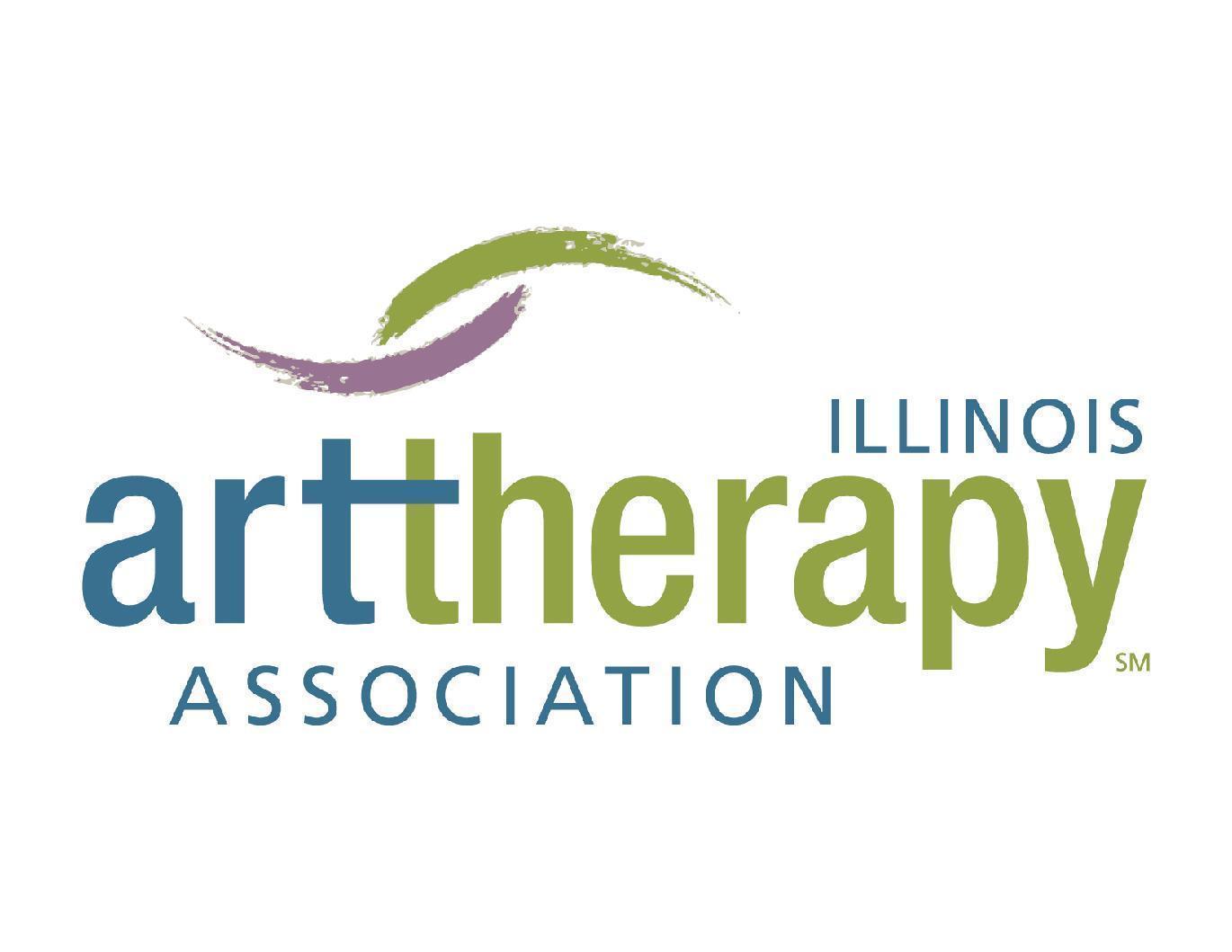 Sunday, August 09th 2015, 5:30pm-7:30pmLocation: 4951 w. Medill Ave. 
Chicago, IL 60639MEETING MINUTES Attendees:Call to order by Liz @ 5:32pmSeconded by Stephanie President (Lariza):Conference Update: the committee has not received many proposals so far and is seeking support from the board. AI: Briana will email ATR list to communications so they can email reminders on Monday. AI: Communications will send another e-blast. AI: The board will put out reminders to their own jobs/ connections. AI: Lariza will talk to the conference chair about getting a committee meeting together asap to discuss needs and timeline. Harriett Wadeson event: Event went really well and had a great turnout.  There is an article in the Tribune. AI: Communications will post the link for the article on IATA’s page. End of the year calendar: Spread the word about Heather Randazzo’s workshop- 8/23: There is a discussion in progress about holding a panel at the  in early October.9/20: programs committee is planning to do a skills share from 3p-5p before the meeting. 10/4: Executive meetingNovember: Conference12/13: Board Meeting12/18: Glassblowing Secretary (Liz):AI: Liz will email minutes for approval Director of Marketing (Jessica)“Find an art therapist:” discussion on the best way to provide a search- zip code seems most appropriate.  Idea to look at ’s site as an example. AI: Stephanie and Jessica will make a form to send members.  Search should include people who provide supervision and private practice. Also discussed the idea of offering ATR’s who are not members the opportunity to be on this list for a yearly fee.AI: order swag. Everything is approvedCommunications (Stephanie)Discussion on job postings and a way to have them available to members asap: we can post a highlight on FB, also send out a specific e-alert (“job alert”) for the job posting only. AI: Send out a few more alerts about openings within IATA for next year. Membership (Briana)Current members: 144 as of June.  Randy Vick reached out to IATA for information for new students. Briana will be planning a trip to SAIC to talk to students about possibilities in IATA.  Briana will be reaching out to Adler to talk to the students about IATA possibilities  There are some out of state students looking for internship sites in . We can direct them back to their schools for approved sites. We can also look into adding this to the “find an art therapist” link on IATA’s site.AI: Briana will email all committees for any info they would like her to communicate to students when visiting the schools. •Motion to adjourn by Briana at 7:01pmSeconded by JessicaExecutive BoardCommittee ChairsXPresident:  Lariza FennerArchives Chair: Amy Khattar HahnPresident   Elect: Megan CampbellConference Chair: Julie LudwickXSecretary:  Liz GardnerConference Chair-Elect: Danielle EichnerXTreasurer: Wendy Gilchrist    XCommunications Chair: Stephanie ClarkXDirector/Membership:   Briana ColtonEthics Chair: Ryan m. nobleXDirector/Marketing:      Jessica MascenicExhibitions Chair: Laura ClayDirector/Committee & Comm: Iu-Luen JengGovernment Affairs Chair: Katie KamholtzMulticultural and Diversity Com. Chair:   Additional AttendeesNominations Committee Chair: Adrienne LewisXGraceOutreach Co-Chair: Lynne CoteOutreach Co-Chair: Andrea ValascoProgram Committee Co-Chair: Marnie Program Committee Co-Chair: Camille Baker